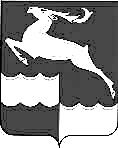 АДМИНИСТРАЦИЯ КЕЖЕМСКОГО РАЙОНАКРАСНОЯРСКОГО КРАЯПОСТАНОВЛЕНИЕ 22.03.2021                                            № 201-п                                           г. КодинскО мерах по подготовке жилищно-коммунального хозяйства, жилищного фонда и социальной сферы к осенне-зимнему периоду 2021 – 2022 годовВ целях создания необходимых условий для надежной и безаварийной работы объектов жилищно-коммунального хозяйства и социальной сферы Кежемского района в осенне-зимний период (далее – ОЗП) 2021 – 2022 годов, руководствуясь ст. ст. 17, 30.3, 32 Устава Кежемского района, ПОСТАНОВЛЯЮ:1. Создать штаб по подготовке объектов жилищно-коммунального хозяйства и социальной сферы Кежемского района к работе в зимних условиях (далее - Штаб) для организации контроля, оперативного решения вопросов, координации действий и утвердить его состав, согласно приложению 1 к настоящему постановлению.1.1. Штабу:- разработать и утвердить до 01.06.2021 года неотложные мероприятия по подготовке объектов к работе в ОЗП 2021 – 2022 годов на основании производственных программ, планов-графиков организаций и учреждений;- провести заседания штабов в июне, июле, августе 2021 года с руководителями предприятий, учреждений и организаций, главами сельсоветов района по вопросу: «О ходе выполнения мероприятий по подготовке объектов к работе в ОЗП» и рассмотреть окончательно итоги до 20.08.2021 года;- принять участие в проверке готовности организаций к работе в ОЗП 2021 – 2022 годов с оформлением актов и паспортов установленного образца;- проводить выездные штабы по подготовке к ОЗП 2021 – 2022 годов в населенных пунктах района с привлечением ресурсоснабжающих организаций, управляющих организаций, глав поселений, учреждений культуры, школьно-дошкольных учреждений. - осуществлять контроль за подготовкой объектов жизнеобеспечения района к работе в ОЗП 2021 – 2022 годов, ежедекадно информировать Главу района о ходе выполнения намеченных мероприятий.2. Руководителям организаций и учреждений: Ангарский филиал АО «КрасЭКо» (А.О. Петров), ММХО ООО «КЦУ ЖКХ КР» (А.В. Клинцова), ФГУ ОИУ-8 ОУХД ГУФСИН России по Красноярскому краю (Е.Н. Ерошенко), филиал ПАО «Россети Сибири» - «Красноярскэнерго» Северо-Восточный РЭС ПО ВЭС (В.В. Коваль), ООО «Энергосервис ЖК» (Л.Н. Корчевская), ООО «ТОР» (Е.С. Сутормина), ООО «Веста Люкс» (Т.А. Янчи), ПАО «Красноярскэнергосбыт» (В.В. Кирьянов), КГБУЗ Кежемская РБ (Е.В. Захаров), ООО УК «Олимп» (А.Н. Суворов), МКУ «Управление образования Кежемского района» (Л.Н. Перетягина), МКУ «Управление по культуре, спорту, туризму и молодежной политике Кежемского района» (Т.С.Тимонина), ООО «Поток» (Б.А. Климочкин), в части их касающейся:- составить план мероприятий по подготовке объектов к работе в ОЗП 2021-2022 годов и в срок до 30.04.2021 направить в адрес Администрации Кежемского района;- выполнить первоочередные мероприятия по подготовке к отопительному периоду 2021 – 2022 годов по подведомственным предприятиям и учреждениям;- создать комиссии по проверке готовности объектов к ОЗП 2021 - 2022 годов;- определить источники финансирования неотложных мер по подготовке к зиме объектов образования и культуры. При отсутствии необходимых средств отработать с профильными министерствами Красноярского края по участию в краевых государственных программах и (или) по выделению дополнительных средств;- провести по окончанию отопительного сезона до начала ремонтных работ гидравлические испытания магистральных и внутридомовых сетей в целях выявления аварийных участков тепловых сетей для включения в план ремонта в летний период;- разработать уточненный после испытаний теплотрасс план-график ремонта сетей и котельных;- обеспечить наладку котельного оборудования, ремонт запорной арматуры;- провести промывку тепловых сетей;- представлять еженедельно к оперативному совещанию в Администрацию Кежемского района отчеты о выполнении плана текущего и капитального ремонта инженерных сетей и жилищного фонда;- создать аварийный запас материалов и оборудования, утвердить его перечень и количество, предоставлять комиссии при приемке объектов;- ежемесячно с июня по ноябрь включительно в срок до 30 числа текущего месяца предоставлять статотчетность 1-ЖКХ (зима срочная) по готовности предприятий ЖКХ и социальной сферы к осенне-зимнему периоду;- ежемесячно с июня по ноябрь включительно в срок до 10 и 25 числа текущего месяца предоставлять информацию по готовности предприятий ЖКХ и социальной сферы к осенне-зимнему периоду;- обеспечить выполнение условий готовности к отопительному периоду 2021-2022 годов в соответствии с «Правилами оценки готовности к отопительному периоду», утвержденными приказом Минэнерго России от 12.03.2013 № 103;- произвести режимно-наладочные и регулировочные работы эксплуатируемых тепловых сетей до начала отопительного периода 2021-2022 годов;2.1 Ангарскому филиалу АО «КрасЭКо» согласно п. 11.1., п. 5.3.37. Приказа Минэнерго РФ от 24.03.2003 № 115 «Об утверждении Правил технической эксплуатации тепловых энергоустановок» произвести до начала отопительного периода 2021-2022 годов:- шурфовку тепловых сетей, вырезки из трубопроводов для определения коррозионного износа металла труб;- промывку оборудования и коммуникаций источников теплоты, трубопроводов тепловых сетей, тепловых пунктов и систем теплопотребления.2.2 Управляющим компаниям и организациям социальной сферы до начала отопительного периода 2021-2022 годов произвести промывку систем теплоснабжения в присутствии ресурсоснабжающей организации.2.3 ММХО ООО «КЦУ ЖКХ КР», ООО «Энергосервис ЖК», ООО «Тор», ООО «Веста Люкс», ООО УК «Олимп», ПАО «Красноярскэнергосбыт»:- принять исчерпывающие меры по снижению задолженности населения по оплате жилищно-коммунальных услуг;- представлять к 5 и 20 числу ежемесячно в период с июля по сентябрь отчеты «Объемы выполненных работ по подготовке объектов жилищного фонда к эксплуатации в зимних условиях 2021-2022 гг.», «Оперативная информация готовности жилищного фонда к отопительному периоду 2021-2022гг.» согласно приложениям 2, 3 к настоящему постановлению.2.4 Руководителю финансового управления Администрации района Бутакову М.Н. в процессе исполнения бюджета, при наличии средств на едином счете районного бюджета, обеспечить своевременную и в полном объеме оплату текущего потребления коммунальных услуг главных распорядителей средств районного бюджета, на основании ежемесячно представляемых ими уточненных кассовых планов.2.5. Заместителю Главы района по жизнеобеспечению района Игнатьеву А.М.:- провести заседание штаба «Об итогах прохождения отопительного периода» по окончанию отопительного периода 2020-2021 годов;- организовать постоянный контроль исполнения графиков проведения гидравлических испытаний тепловых наружных и внутридомовых сетей, ремонта запорной арматуры, наладки котельного оборудования в котельных;- организовать оформление актов и паспортов готовности муниципальных общеобразовательных, дошкольных учреждений, объектов здравоохранения, объектов коммунального назначения и жилищного фонда до 15.09.2021 года.3. Рекомендовать Главам поселений:- создать рабочие группы по оценке готовности поселений к ОЗП 2021 - 2022 годов, координации действий и оказанию практической помощи учреждениям социальной сферы и населению по подготовке объектов и жилого фонда к ОЗП 2021 - 2022 годов, для чего не реже двух раз в месяц, рассматривать на местах ход выполнения работ;- взять под контроль выполнение намеченных объемов работ по ремонту объектов коммунальной инфраструктуры.4. Контроль за исполнением постановления возложить на заместителя Главы района по жизнеобеспечению района Игнатьева А.М.5. Постановление вступает в силу со дня подписания, подлежит официальному опубликованию в газете «Кежемский Вестник» и размещению на официальном сайте муниципального образования Кежемский район Красноярского края.Глава района                                                                                   П.Ф. Безматерных      Приложение 1  к постановлению Администрации районаот 22.03.2021 № 201-пСОСТАВ РАЙОННОГО ШТАБАпо подготовке объектов жилищно-коммунального хозяйства и социальной сферы Кежемского района к работе в зимних условияхИгнатьев А.М.                 - заместитель Главы Кежемского района по  жизнеобеспечению района, председатель штаба;Щеголев Н.Ю.                  - начальник отдела ЖКХ, ГО, ЧС и ПБ Администрации Кежемского района, заместитель председателя штаба;Литовка В.В.                    - директор КМУ «Служба муниципального заказа», заместитель председателя штаба;Болдырева Н.Н.               – ведущий специалист по осуществлению части полномочий по решению вопросов местного значения поселений, секретарь штаба;Насекина К.С.                 – специалист отдела планирования и контроля отдела ЖКХ КМУ «Служба муниципального заказа» Члены штаба:Кочергина М.Ю.	           - государственный инспектор отдела по надзору в теплоэнергетики Енисейского управления Ростехнадзора, заместитель председателя штаба (по согласованию);Радыгин Н.В.	          - главный специалист отдела ЖКХ, ГО, ЧС и ПБ Администрации Кежемского района;Бутаков М.Н. 	          - руководитель финансового управления Администрации Кежемского района;Боенко Н.И.                   - специалист отдела планирования и контроляКМУ «Служба муниципального заказа»;Колпаков А.В.               - специалист отдела планирования и контроля КМУ «Служба муниципального заказа»;Андрицкий С.А. 	          - начальник ОНД и ПР по Кежемскому району (по согласованию);Новоселов А.Е               - начальник района тепловых сетей и котельных установок АФ АО «КрасЭКо» (по согласованию);Чемезов Д.В.                  – начальник района электрических сетей АФ АО «КрасЭКо» (по согласованию).Приложение 2к постановлению Администрации районаот 22.03.2021 № 201-пОбъемы выполненных работ по подготовке объектов жилищного фонда                                                       к эксплуатации в зимних условиях 2021-2022 гг. Приложение 3к постановлению Администрации районаот 22.03.2021 № 201-пОперативная информация готовности жилищного фонда
к отопительному периоду 2021-2022 гг.№ п/пВиды выполненных работ по конструкциям зданий и технологическому и инженерному оборудованиюЕд., измеренияВсего по плану           подготовки к зимеВыполнено при подготовке к зиме123451Ремонт кровли2Ремонт чердачных помещений, в том числе: - утепление (засыпка) чердачного перекрытия - изоляция трубопроводов, вентиляционных коробов и камер, расширительных баков2Ремонт чердачных помещений, в том числе: - утепление (засыпка) чердачного перекрытия - изоляция трубопроводов, вентиляционных коробов и камер, расширительных баков2Ремонт чердачных помещений, в том числе: - утепление (засыпка) чердачного перекрытия - изоляция трубопроводов, вентиляционных коробов и камер, расширительных баков3Ремонт фасадов, в том числе:- ремонт (утепление фасада) - ремонт и покраска фасада пенетроном - герметизация швов - ремонт водосточных труб - утепление оконных проемов - утепление дверных проемов3Ремонт фасадов, в том числе:- ремонт (утепление фасада) - ремонт и покраска фасада пенетроном - герметизация швов - ремонт водосточных труб - утепление оконных проемов - утепление дверных проемов3Ремонт фасадов, в том числе:- ремонт (утепление фасада) - ремонт и покраска фасада пенетроном - герметизация швов - ремонт водосточных труб - утепление оконных проемов - утепление дверных проемов3Ремонт фасадов, в том числе:- ремонт (утепление фасада) - ремонт и покраска фасада пенетроном - герметизация швов - ремонт водосточных труб - утепление оконных проемов - утепление дверных проемов3Ремонт фасадов, в том числе:- ремонт (утепление фасада) - ремонт и покраска фасада пенетроном - герметизация швов - ремонт водосточных труб - утепление оконных проемов - утепление дверных проемов3Ремонт фасадов, в том числе:- ремонт (утепление фасада) - ремонт и покраска фасада пенетроном - герметизация швов - ремонт водосточных труб - утепление оконных проемов - утепление дверных проемов3Ремонт фасадов, в том числе:- ремонт (утепление фасада) - ремонт и покраска фасада пенетроном - герметизация швов - ремонт водосточных труб - утепление оконных проемов - утепление дверных проемов4Ремонт подвальных помещений, в том числе: - изоляция трубопроводов - ремонт дренажных и водоотводящих устройств4Ремонт подвальных помещений, в том числе: - изоляция трубопроводов - ремонт дренажных и водоотводящих устройств4Ремонт подвальных помещений, в том числе: - изоляция трубопроводов - ремонт дренажных и водоотводящих устройств5Ремонт покрытий дворовых территорий, в том числе: - отмосток - приямков5Ремонт покрытий дворовых территорий, в том числе: - отмосток - приямков5Ремонт покрытий дворовых территорий, в том числе: - отмосток - приямков6Ремонт инженерного оборудования, в том числе:центрального отопления:  радиаторов  трубопроводов  запорной арматуры  промывка и опрессовка  тепловых пунктов  элеваторных узлов6Ремонт инженерного оборудования, в том числе:центрального отопления:  радиаторов  трубопроводов  запорной арматуры  промывка и опрессовка  тепловых пунктов  элеваторных узлов6Ремонт инженерного оборудования, в том числе:центрального отопления:  радиаторов  трубопроводов  запорной арматуры  промывка и опрессовка  тепловых пунктов  элеваторных узлов6Ремонт инженерного оборудования, в том числе:центрального отопления:  радиаторов  трубопроводов  запорной арматуры  промывка и опрессовка  тепловых пунктов  элеваторных узлов6Ремонт инженерного оборудования, в том числе:центрального отопления:  радиаторов  трубопроводов  запорной арматуры  промывка и опрессовка  тепловых пунктов  элеваторных узлов6Ремонт инженерного оборудования, в том числе:центрального отопления:  радиаторов  трубопроводов  запорной арматуры  промывка и опрессовка  тепловых пунктов  элеваторных узлов6Ремонт инженерного оборудования, в том числе:центрального отопления:  радиаторов  трубопроводов  запорной арматуры  промывка и опрессовка  тепловых пунктов  элеваторных узлов6горячего водоснабжения:   трубопроводов  запорной арматуры  промывка и опрессовка6горячего водоснабжения:   трубопроводов  запорной арматуры  промывка и опрессовка6горячего водоснабжения:   трубопроводов  запорной арматуры  промывка и опрессовка6водопровода:  ремонт и замена арматуры  ремонт и изоляция труб  6водопровода:  ремонт и замена арматуры  ремонт и изоляция труб  6канализации:  ремонт трубопроводов  ремонт колодцев  промывка системы 6канализации:  ремонт трубопроводов  ремонт колодцев  промывка системы 6канализации:  ремонт трубопроводов  ремонт колодцев  промывка системы 6электрооборудования:  световой электропроводки  силовой электропроводки  вводных устройств  электрощитовых  электродвигателей6электрооборудования:  световой электропроводки  силовой электропроводки  вводных устройств  электрощитовых  электродвигателей6электрооборудования:  световой электропроводки  силовой электропроводки  вводных устройств  электрощитовых  электродвигателей6электрооборудования:  световой электропроводки  силовой электропроводки  вводных устройств  электрощитовых  электродвигателей6электрооборудования:  световой электропроводки  силовой электропроводки  вводных устройств  электрощитовых  электродвигателей7Ревизия поэтажных щитков системы электроснабжения7Ремонт деревянного тротуараПоказателиЖилищный фондЖилищный фондГотовность к отопительному сезонуГотовность к отопительному сезону%, готовностиед. домовтыс. кв. м.ед. домовтыс. кв. м.%, готовностиВсего по городу (району)в том числе:1. Жилищный фонд, находящийся в управлении управляющих организаций  2. Жилищный фонд находящийся в непосредственном управлении собственников3. Жилищный фонд частных индивидуальных домовладений, подключенных к централизованным сетям теплоснабжения